____________________________________________________________________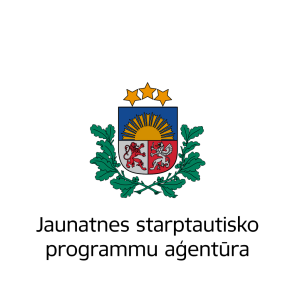 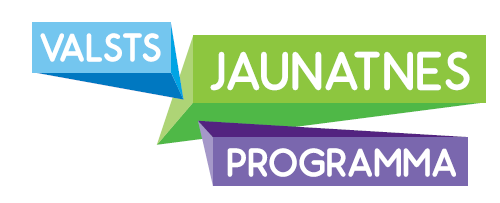 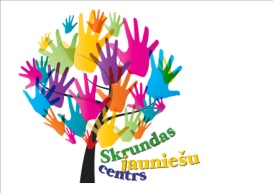 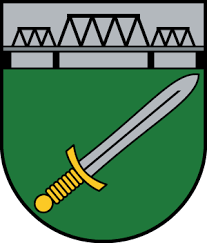 Skrundas novada pašvaldības projekts „Mēs savam novadam!” (līgums Nr. 4-27/34), kas īstenots Izglītības un zinātnes ministrijas Jaunatnes politikas valsts programmas 2016.gadam 1.4.apakšsadaļas „Atbalsts jauniešu centru darbības nodrošināšanai pašvaldībās ar mērķi veidot un stiprināt jauniešu piederības apziņu” valsts budžeta finansējuma ietvaros.Laivu brauciena- āra dzīves aktivitāšu apmācības jauniešiem 15.- 16.jūnijs.Pasākuma mērķis- āra dzīves aktivitāšu, veselīga dzīvesveida popularizēšana, dzīvei noderīgu prasmju ieguve, personības attīstības veicināšana.Pasākuma dalībnieki- Skrundas novada jaunieši vecumā no 13 līdz 25 gadiem.Pasākuma dalībnieka uzdevums- OBLIGĀTI izpildāma prasība- ja vēlies pieteikties un piedalīties, sagatavo  vismaz vienu āra dzīves aktivitāti, kuru novadīsi pārējiem apmācību dalībniekiem (piesakoties apmācībām, iesniedz savas aktivitātes plānu).Līdzi jāņem telts, guļammaiss, paklājiņš, higiēnas piederumi, laika apstākļiem piemērots apģērbs (rēķinoties ar vēsu nakti un lietainu laiku), dzeramais ūdens (vismaz 2l) un pārtika savām vajadzībām laivu brauciena laikā, pretodu līdzeklis u.c. piederumi savas labsajūtas nodrošināšanai.Detalizēts aktivitāšu plāns.15.jūnijs11.30 pulcēšanās Rudbāržos pie skolas, 11.50 pasažieru uzņemšana pie Skrundas jauniešu centra Amatnieku 1 nokļūšanai līdz atpūtas bāzei „Ventas”. Mantu novietošana. Ceļš līdz starta vietai Cieceres vai Ventas krastā (konkrēts maršruts būs zināms 14.jūnijā- ņemot vērā ūdens līmeni upēs un laika apstākļus).12.30 drošības instruktāža.13:00 laivu brauciens ar uzdevumiem dabā.18.00 laivu brauciena noslēgums viesu mājā „Ventas”- komandu saliedējošas aktivitātes.18.30 kopīgas vakariņas apmetnes vietas iekārtošana.19.00 aktivitātes āra apstākļos „Dod un gūsti!” 22.00 vēlās vakariņas. 22.30 aktivitātes āra apstākļos „Dod un gūsti!” 23.00 „Stāsti savu stāstu!”- dienas izvērtējums. 24.00 Naktsmiers16.jūnijs9.00 rīta rosme „paRādi!”9.30 kopīga brokastu pagatavošana10.00 aktivitātes āra apstākļos „Dod un gūsti!” 12.00 apmetnes vietas sakārtošana, došanās mājup.Obligāta iepriekšēja pieteikšanās elektroniski baiba.eversone@skrunda.lv vai telefoniski 29852292 līdz 10.jūnijam. Vietu skaits ierobežots! Nepilngadīgām personām obligāta rakstiska vecāku atļauja.Projekts īstenots Izglītības un zinātnes ministrijas Jaunatnes politikas valsts programmas 2016.gadam valsts budžeta finansējuma ietvaros.